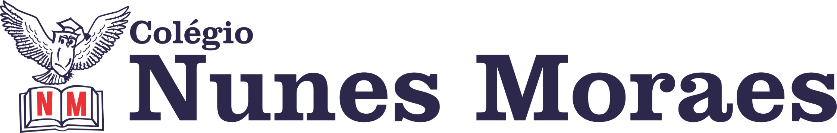 1ª AULA – Aula extra (Turma presencial)2ª aula –Ensino Fundamental 5º Ano Componente Curricular: Língua InglesaOlá, querido(a) aluno(a)!Atividades do dia: 08/02/2021Bom dia! No vídeo a seguir tem a explicação e acompanhamento de toda a aula. Nele, o estudante verá:explicação e resolução de atividades páginas 34 a 39.Link para aula remota: https://youtu.be/x9bplOq99Cw3ª aula5º Ano  - Componente Curricular: Matemática Capítulo 02 – Aproximadamente quantos? Atividades do dia: 08 de fevereiro de 2021 Passo 1: Explanação sobre os termos das operações e suas relações: multiplicação e divisão nas páginas 48 e 49Passo 2: Atividades de classe: p. 48 e 49, questões 8 a 10.Passo 3: Atividade de casa: página 19 de atividades suplementaresLink para aula remota: https://youtu.be/rRLrbWDy73gObservação: Os Alunos da turma remota devem enviar as fotos das atividades para o whatsapp da professora.4ª AULAEnsino Fundamental 5º Ano - Componente Curricular: Orientação Humana.Capítulo 02 – Ninguém é igual a ninguém.Objeto do conhecimento: Valor humano (respeito).Atividades do dia:08 de fevereiro de 2021.No vídeo a seguir tem a explicação e acompanhamento de toda a aula. Nele, você verá:Passo 01 – Abertura do capítulo 02: Ninguém é igual a ninguém. P. 14. Leitura compartilhada nas páginas 14 e 15.Passo 02 – Atividade de classe na página 16.Passo 03 – Atividade de casa na página 17.Link: https://youtu.be/LMOShb4AynUObs: O aluno do ensino remoto deverá enviar o áudio da atividade de casa para o WhatsApp da professora. 